Круглянскі раённы Савет  дэпутатаў                            Круглянский районный Совет депутатовцяцерынскі сельскі                              Тетеринский сельский      савет дэпутатаў                                            СОВЕТ ДЕПУтатовДВАЦЦАЦЬ ВОСЬМАГА СКЛІКАННЯ                                                 ДВАДЦАТЬ ВОСЬМОГО СОЗЫВА              РАШЭННЕ                                    		    РЕШЕНИЕ28 декабря 2023 г. № 42-2                                                        	  аг. Цяцерына                                                                            аг.ТетериноО бюджете Тетеринского  сельского Совета депутатов на 2024  год  На основании пункта 3  статьи 100 Бюджетного кодекса Республики Беларусь, подпункта 1.2 пункта 1 статьи 17 Закона Республики Беларусь от 4 января 2010 года № 108-З «О местном управлении и самоуправлении в Республике Беларусь» Тетеринский сельский исполнительный комитет РЕШИЛ:  1.  Утвердить бюджет сельского Совета (далее - сельсовета) на 2024 год по расходам в сумме 133 919,00 белорусского  рубля (далее - рубль) исходя из прогнозируемого объема доходов в сумме 133 919,00  рубля. Установить максимальный размер дефицита бюджета сельсовета на 2024 год в сумме 0 (ноль) рубля.2.	  Установить на 2024 год:доходы бюджета сельсовета в сумме 133 919,00  рубля согласно приложению 1;расходы бюджета сельсовета в сумме 133 919,00  рубля по функциональной классификации расходов бюджета по разделам подразделам и видам расходов согласно приложению 2;распределение бюджетных назначений по распорядителям бюджетных средств в соответствии с ведомственной классификацией расходов бюджета сельсовета и функциональной классификацией расходов бюджета согласно приложению 3;        перечень государственных программ и подпрограмм, финансирование которых предусматривается за счет средств бюджета сельсовета, в разрезе ведомственной классификации расходов бюджета сельсовета и функциональной классификации расходов бюджета сельсовета согласно приложению 4.3.	  Установить размер оборотной кассовой наличности по бюджету сельсовета на 1 января 2025 г. в сумме 1 696,00  рубля.        4. Создать  в 2024 году в расходной части бюджета сельсовета резервный  фонд Тетеринского сельского исполнительного комитета и установить его в размере 509,00 рубля.                                                                     5.   Сельскому исполнительному комитету:принять меры, необходимые для реализации настоящего решения;	6. Обнародовать (опубликовать) настоящее решение на Интернетсайте Круглянского райисполкома.7.   Настоящее решение вступает в силу с 1 января 2024 г.Председатель                       			                     Ерёмина Н.И.                                                                          Приложение 1к решению Тетеринского  сельского Совета депутатов28.12.2023 № 42-2ДОХОДЫбюджета Тетеринского сельсовета                                                                                                       рублей                                           Приложение 2к решению Тетеринскогосельского Совета депутатов28.12.2023 № 42-2РАСХОДЫбюджета Тетеринского сельсовета по функциональной классификации расходов бюджета по разделам, подразделам и видам                                                                                                            рублей                                                              Приложение 3к решению Тетеринскогосельского Совета депутатов28.12.2023 № 42-2РАСПРЕДЕЛЕНИЕбюджетных назначений по распорядителям бюджетных средств в соответствии с ведомственной классификацией расходов бюджета Тетеринского сельсовета и функциональной классификацией расходов бюджета          рублейПриложение 4к решению Тетеринскогосельского Совета депутатов28.12.2023 № 42-2ПЕРЕЧЕНЬгосударственных программ и подпрограмм, финансирование которых предусматривается за счет средств бюджета Тетеринского сельсовета, в разрезе ведомственной классификации расходов бюджета Тетеринского сельсовета и функциональной классификации расходов бюджета Тетеринского сельсовета                                                                                                                                   рублейНаименованиеГруппаПодгруппаВид налогаРазделПодраздел       Сумма1234567НАЛОГОВЫЕ ДОХОДЫ   1  0  0 00 00               90 543,00                     НАЛОГИ НА ДОХОДЫ И ПРИБЫЛЬ 1 1  0 00 0077 004,00Налоги на доходы, уплачиваемые физическими лицами  111 00 0077 004,00Подоходный налог с физических лиц111 01 0077 004,00НАЛОГИ НА СОБСТВЕННОСТЬ130 00 0011 142,00Налоги на недвижимое имущество131 00 003 700,00Земельный налог131 08 003 700,00Налоги на остаточную стоимость имущества132 00 007 442,00Налог на недвижимость132 09 007 442,00НАЛОГИ НА ТОВАРЫ (РАБОТЫ,УСЛУГИ)14000001 427,00НАЛОГИ И СБОРЫ НА ОТДЕЛЬНЫЕ ВИДЫ ДЕЯТЕЛЬНОСТИ14300001 427,00Налоги и сборы на отдельные виды деятельности14316001 427,00ДРУГИЕ НАЛОГИ, СБОРЫ (ПОШЛИНЫ) И ДРУГИЕ НАЛОГОВЫЕ ДОХОДЫ 16  0 00 00970,00Другие налоги, сборы (пошлины) и другие налоговые доходы 161 00 00970,00Государственная пошлина161 30 00970,00НЕНАЛОГОВЫЕ ДОХОДЫ 3  0  0 00 001 822,00ДОХОДЫ ОТ ИСПОЛЬЗОВАНИЯ ИМУЩЕСТВА, НАХОДЯЩЕГОСЯ В ГОСУДАРСТВЕННОЙ СОБСТВЕННОСТИ 3 1  0 00  0013,00Доходы от размещения денежных средств бюджетов 3 11 00 0013,00Проценты за пользование денежными средствами бюджетов    3    1   1380013,00    3    1   1380013,00ДОХОДЫ ОТ ОСУЩЕСТВЛЕНИЯ ПРИНОСЯЩЕЙ ДОХОДЫ ДЕЯТЕЛЬНОСТИ 3 2  0 00 001 809,00Доходы от сдачи в аренду имущества, находящегося в государственной собственности3210000265,00Доходы от сдачи в аренду земельных участков3214000265,00Доходы от осуществления приносящей доходы деятельности и компенсации расходов государства 3 23 00 001 507,00Компенсации расходов государства3 23 46 001 507,00Доходы от реализации государственного имущества, кроме средств от реализации принадлежащего государству имущества в соответствии с законодательством о приватизациикроме средств от реализации принадлежащего государству имущества в соответствии с законодательством о приватизации324000037,00Доходы от имущества, конфискованного и иным способом обращенного в доход государства324480037,00БЕЗВОЗМЕЗДНЫЕ ПОСТУПЛЕНИЯ 4  0  0 00 0041 554,00БЕЗВОЗМЕЗДНЫЕ ПОСТУПЛЕНИЯ ОТ ДРУГИХ БЮДЖЕТОВ БЮДЖЕТНОЙ СИСТЕМЫ РЕСПУБЛИКИ БЕЛАРУСЬ 4 3  0 00 0041 554,00Текущие безвозмездные поступления от других бюджетов бюджетной системы Республики Беларусь 4 31 00 0041 554,00Дотации4 31 60 0041 554,00ВСЕГО доходов133 919,00НаименованиеРазделПодразделВидСумма1  2  3  45ОБЩЕГОСУДАРСТВЕННАЯ ДЕЯТЕЛЬНОСТЬ010000116 811,00Государственные органы общего назначения010100108 038,00Органы местного управления и самоуправления010104108 038,00Резервные фонды010900509,00Резервные фонды местных исполнительных и распорядительных органов010904509,00Другая общегосударственная деятельность011000              8 264.00Иные общегосударственные вопросы0110038 264,00ЖИЛИЩНО – КОММУНАЛЬНЫЕ УСЛУГИ И ЖИЛИЩНОЕ СТРОИТЕЛЬСТВО06000017 108,00Благоустройство населённых пунктов06030017 108,00ВСЕГО  расходов000000133 919,00НаименованиеГлаваРазделПодразделВидОбъем финансирования                                  123456Тетеринский сельский исполнительный комитет10000000133 919,00ОБЩЕГОСУДАРСТВЕННАЯ ДЕЯТЕЛЬНОСТЬ10010000 116 811,00Государственные органы общего назначения10010100108 038,00Органы местного управления и самоуправления10010104108 038,00Резервные фонды10010900509,00Резервные фонды местных исполнительных и распорядительных органов10010904509,00Другая общегосударственная деятельность100110008 264,00Иные общегосударственные вопросы100110038 264,00ЖИЛИЩНО – КОММУНАЛЬНЫЕ УСЛУГИ И ЖИЛИЩНОЕ СТРОИТЕЛЬСТВО1006000017 108,00Благоустройство населенных пунктов1006030017 108,00ВСЕГО расходов000000000           133 919,00Наименование государственной программы, подпрограммыНаименование раздела по функциональной классификации расходовНаименование раздела по функциональной классификации расходовРаспорядитель средствОбъем финансирования12234Государственная программа «Комфортное жилье и благоприятная среда» на 2021–2025 годы, утвержденная постановлением Совета Министров Республики Беларусь от 28 января 2021 г. № 50:подпрограмма 2 «Благоустройство»Жилищно-коммунальные услуги и жилищное строительствоЖилищно-коммунальные услуги и жилищное строительствоТетеринский сельский исполнительный комитет12 258,00Итого по программеИтого по программеИтого по программеИтого по программе12 258,00 2. Государственная программа «Увековечение памяти  погибших при защите Отечества», утвержденная постановлением Совета Министров Республики Беларусь от 26 февраля 2021г. №117 Жилищно-коммунальные услуги и жилищное строительствоТетеринский сельский исполнительный комитетТетеринский сельский исполнительный комитет              4 850,00 Итого по программеИтого по программеИтого по программеИтого по программе              4 850,00ИТОГО:ИТОГО:ИТОГО:ИТОГО:17 108,00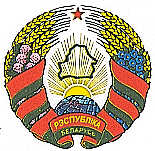 